§2-506.  Revocation by writing or by act1.  Revocation.  A will or any part thereof is revoked:A.  By the execution of a subsequent will that revokes the previous will or part expressly or by inconsistency; or  [PL 2017, c. 402, Pt. A, §2 (NEW); PL 2019, c. 417, Pt. B, §14 (AFF).]B.  By the performance of a revocatory act on the will, if the testator performs the act with the intent and for the purpose of revoking the will or part or if another individual performs the act in the testator's conscious presence and by the testator's direction.  For purposes of this paragraph, "revocatory act on the will" includes burning, tearing, canceling, obliterating or destroying the will or any part of it.  A burning, tearing or canceling is a revocatory act on the will, whether or not the burn, tear or cancellation touched any of the words on the will.  [PL 2017, c. 402, Pt. A, §2 (NEW); PL 2019, c. 417, Pt. B, §14 (AFF).][PL 2017, c. 402, Pt. A, §2 (NEW); PL 2019, c. 417, Pt. B, §14 (AFF).]2.  Intent to replace previous will.  If a subsequent will does not expressly revoke a previous will, the execution of the subsequent will wholly revokes the previous will by inconsistency if the testator intended the subsequent will to replace rather than supplement the previous will.[PL 2017, c. 402, Pt. A, §2 (NEW); PL 2019, c. 417, Pt. B, §14 (AFF).]3.  Presumption of intent to replace.  The testator is presumed to have intended a subsequent will to replace rather than supplement a previous will if the subsequent will makes a complete disposition of the testator's estate.  If this presumption arises and is not rebutted by clear and convincing evidence, the previous will is revoked; only the subsequent will is operative on the testator's death.[PL 2017, c. 402, Pt. A, §2 (NEW); PL 2019, c. 417, Pt. B, §14 (AFF).]4.  Presumption of intent to supplement.  The testator is presumed to have intended a subsequent will to supplement rather than replace a previous will if the subsequent will does not make a complete disposition of the testator's estate.  If this presumption arises and is not rebutted by clear and convincing evidence, the subsequent will revokes the previous will only to the extent the subsequent will is inconsistent with the previous will; each will is fully operative on the testator's death to the extent they are not inconsistent.[PL 2017, c. 402, Pt. A, §2 (NEW); PL 2019, c. 417, Pt. B, §14 (AFF).]SECTION HISTORYPL 2017, c. 402, Pt. A, §2 (NEW). PL 2017, c. 402, Pt. F, §1 (AFF). PL 2019, c. 417, Pt. B, §14 (AFF). The State of Maine claims a copyright in its codified statutes. If you intend to republish this material, we require that you include the following disclaimer in your publication:All copyrights and other rights to statutory text are reserved by the State of Maine. The text included in this publication reflects changes made through the First Regular and First Special Session of the 131st Maine Legislature and is current through November 1. 2023
                    . The text is subject to change without notice. It is a version that has not been officially certified by the Secretary of State. Refer to the Maine Revised Statutes Annotated and supplements for certified text.
                The Office of the Revisor of Statutes also requests that you send us one copy of any statutory publication you may produce. Our goal is not to restrict publishing activity, but to keep track of who is publishing what, to identify any needless duplication and to preserve the State's copyright rights.PLEASE NOTE: The Revisor's Office cannot perform research for or provide legal advice or interpretation of Maine law to the public. If you need legal assistance, please contact a qualified attorney.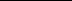 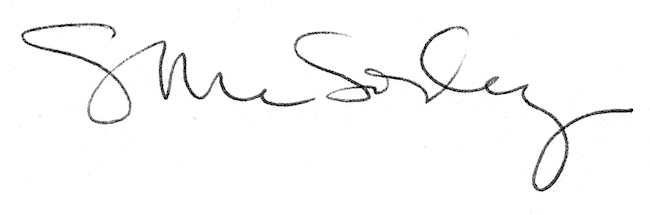 